23.04 МатематикаТема урока: « Деление  на однозначное число в пределах1000 в столбик».Мы должны помнить, что когда мы делим, нам нужна перед глазами таблица умножения!Образцы: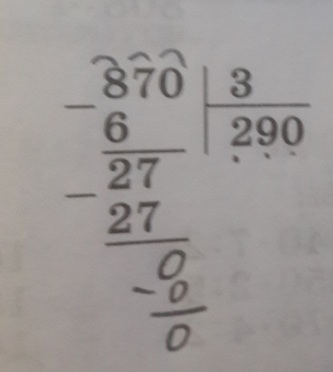 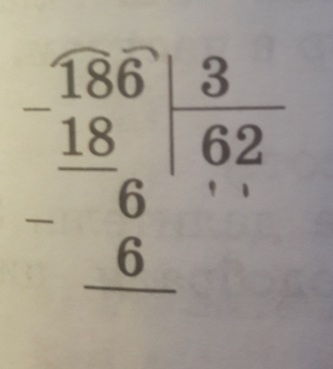 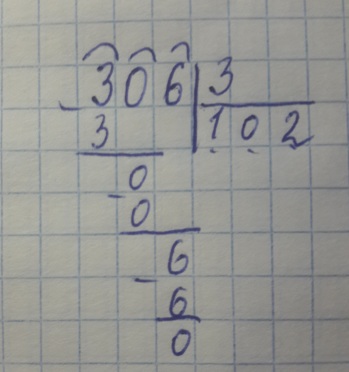 Решите примеры:с.176 № 847 2) 1 столбик618:6   416:2    327:3с.176 №848 1  столбик408:4    505:5     808:4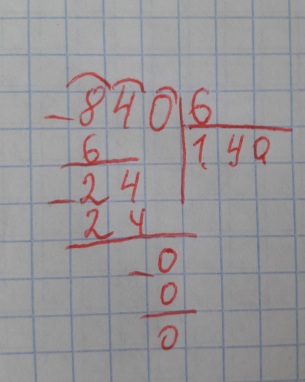 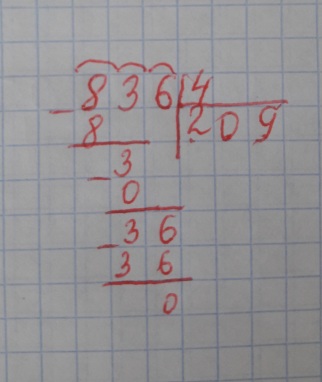 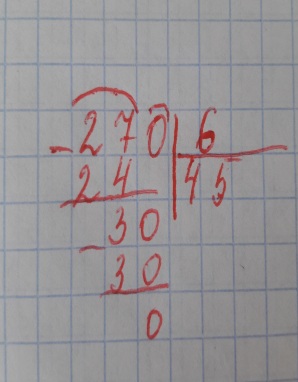 